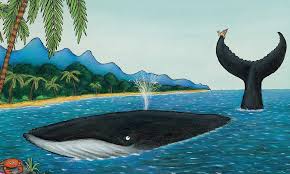 Come with me under the seaIn class we discussed the whale’s song from The Snail and the Whale. We spoke about why he sung to the snail and what he might sing about. We then learnt the song ‘Come with me under the sea’ from CBeebies Something Special (from 3:35-6:23): https://www.youtube.com/watch?v=WFqAWhN2wFAFor repeated listenings, the song can also be accessed via Spotify at: https://open.spotify.com/track/4pCUPIUE7Ixv7HrTtAYpAmLyrics:Come with me, under the sea
Come with me, underneath the water Come with me, under the sea
Where there are lots of animalsI see a fish, swimming along beside me
Do you see a fish, swimming along beside me? I’m sure I saw a fish, go swimming by me! Come with me, under the sea... I see an octopus waving all his tentacles,
Do you see an octopus waving all his tentacles? I’m sure I saw an octopus, waving right back at me!Come with me, under the sea... I see a crab, scuttling quickly sideways,
Do you see a crab, scuttling quickly sideways? I’m sure I saw a crab go scuttling by me! Come with me, under the sea... I see a dolphin, leaping gracefully,
Do you see a dolphin, leaping gracefully?
I’m sure I saw a dolphin leaping right out of the sea! It’s about time we got back to the top
So say goodbye to your friends, under the sea... Task:Can you write another verse for the song? You could use inspiration from the following video, or think about things you have seen on your travelshttps://www.youtube.com/watch?v=_38JDGnr0vA E.g.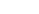 (Chorus) Come with me, on a journey, Come with me, we’ll sail across the water. Come with me, on a journey, There’s wonderful and special things to see... (Verse) We’ll see turtles, gliding, diving turtles, Would you like to see turtles? Gliding, diving turtles? Come and see the turtles diving up out of the sea! 